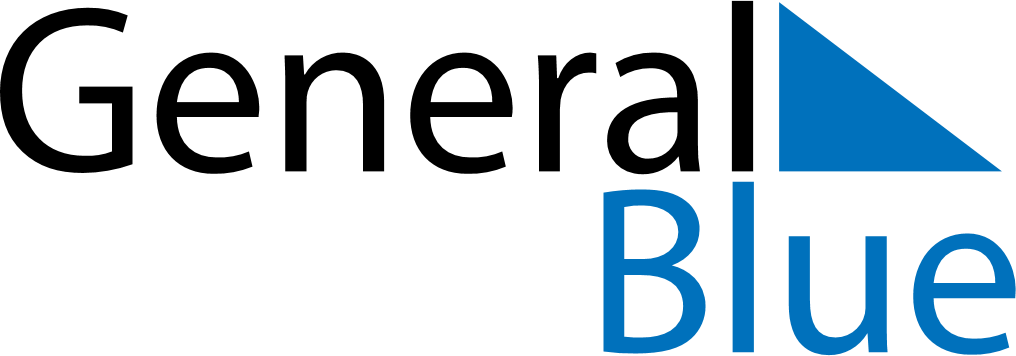 Daily PlannerAugust 23, 2026 - August 29, 2026Daily PlannerAugust 23, 2026 - August 29, 2026Daily PlannerAugust 23, 2026 - August 29, 2026Daily PlannerAugust 23, 2026 - August 29, 2026Daily PlannerAugust 23, 2026 - August 29, 2026Daily PlannerAugust 23, 2026 - August 29, 2026Daily Planner SundayAug 23MondayAug 24TuesdayAug 25WednesdayAug 26ThursdayAug 27 FridayAug 28 SaturdayAug 29MorningAfternoonEvening